ПРИЛОЖЕНИЕ 4https://obrazovaka.ru/essay/nosov/kratkaya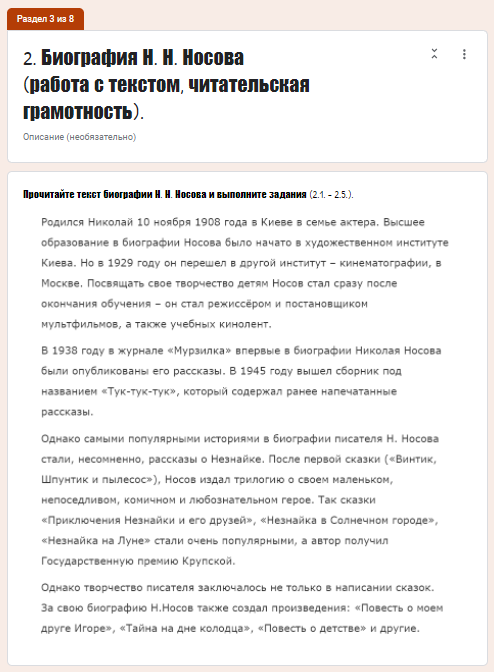 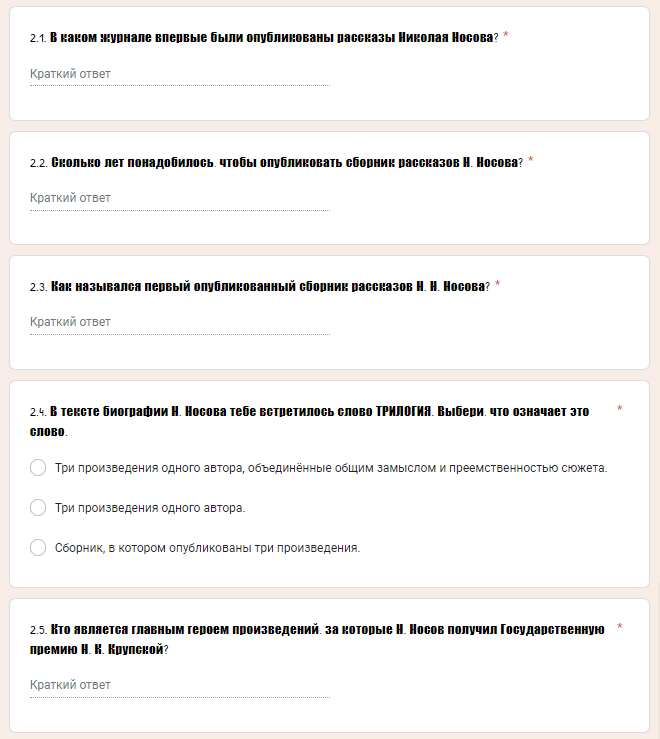 